Внеочередное  заседание                                                           27-го созыва ҠАРАР                                                                                          РЕШЕНИЕ12  апреля   2019 года                                                                  № 248Об утверждении Правил охраны жизни людей на водных объектахсельского поселения Каинлыковский  сельсовет муниципального района Бураевский  район Республики  БашкортостанВ соответствии  с Федеральным законом от 06.10.2003 г. № 131-ФЗ «Об общих принципах организации местного самоуправления в Российской Федерации», Водным кодексом Российской Федерации, Постановлением Правительства Республики Башкортостан от 17.06.2013 N 246 "Об утверждении Правил охраны жизни людей на воде в Республике Башкортостан и Правил пользованием водными объектами для плавания на маломерных судах в Республике Башкортостан", Уставом сельского поселения Каинлыковский сельсовет муниципального района Бураевский район Республики Башкортостан в целях обеспечения безопасности и охраны жизни людей на водных объектах Совет сельского поселения Каинлыковский сельсовет решил:Утвердить Правила охраны жизни людей на водных объектах сельского поселения  Каинлыковский сельсовет муниципального района Бураевский район Республики Башкортостан согласно приложениюОбнародовать данное решение на информационном стенде и на официальном сайте администрации сельского поселения3. Контроль за выполнением оставляю за собой.Глава сельского поселения                                                           М.М.Фазлыев                                      Приложение                                                                  к решению Совета сельского                                                                                            поселения Каинлыковский  сельсовет                                                        от 12.04.2019   г. № 248Правилаохраны жизни людей на водных объектахсельского поселения  Каинлыковский  сельсовет муниципального района Бураевский  район Республики Башкортостан1. Общие положения1.1. Настоящие Правила охраны жизни людей на водных объектах сельского поселения Каинлыковский сельсовет муниципального района Бураевский район  Республики Башкортостан (далее – Правила) являются обязательными для исполнения организациями независимо от их ведомственной принадлежности и формы собственности и гражданами на всей территории сельского поселения  Каинлыковский  сельсовет муниципального района Бураевский  район  Республики Башкортостан (далее сельское поселение)Правила разработаны в целях обеспечения: охраны жизни людей на водных объектах; безопасности населения на льду, при совершении религиозных обрядов, организации мест для купания, ведения рыболовства.1.2. Администрация сельского поселения в отношении водных объектов, находящихся в муниципальной собственности, устанавливают правила использования водных объектов общего пользования, расположенных на территории сельского поселения, для личных и бытовых нужд.1.3. Использование водных объектов для отдыха, личных и бытовых нужд, устанавливаемых сельским поселением, на основании договора водопользования или решения о предоставлении водного объекта в пользование.Проектирование, размещение, строительство, реконструкция, ввод в эксплуатацию и эксплуатация, строений, сооружений для рекреационных целей (отдых, туризм, спорт), в том числе для обустройства пляжей (мест для купания), осуществляются в соответствии с водным законодательством и законодательством о градостроительной деятельности.1.4. Водопользователи, осуществляющие пользование водным объектом или его участком в рекреационных целях, несут ответственность за безопасность людей на предоставленных им для этих целей водных объектах или их участках.1.5. Сроки купального сезона, продолжительность работы зон отдыха, спасательных постов устанавливаются решениями Администрации сельского поселения.1.6. Техническое освидетельствование пляжей производится ежегодно до начала купального сезона, при котором проверяются:1.6.1. Техническое состояние мостков, сооружений, используемых для схода и прыжков в воду, детских купален;1.6.2. Соответствие установленным требованиям обозначения границы заплыва в местах купания;1.6.3. Отсутствие на территории пляжа в границах заплыва плавательных средств, представляющих угрозу жизни и здоровью отдыхающих и купающихся;1.6.4. Наличие профилактических стендов с материалами по предупреждению несчастных случаев с людьми на воде, правилами поведения и купания на пляже.1.6.5.Наличие связи и должного взаимодействия с медицинскими, спасательными, правоохранительными органами и иными учреждениями, организациями.1.6. 6.На водных объектах общего пользования могут быть запрещены купание, использование технических средств, предназначенных для отдыха, а также установлены другие запреты в случаях, предусмотренных законодательством Российской Федерации и законодательством Республики Башкортостан, с обязательным оповещением населения Администрацией сельского поселения через средства массовой информации, выставлением вдоль берега специальных информационных знаков или иным способом.2. Меры обеспечения безопасности населения на пляжахи других местах массового отдыха на водных объектах2.1. На пляжах и других местах массового отдыха запрещается:2.1.1. Купаться в местах, где выставлены щиты с предупреждениями и запрещающими надписями.2.1.2. Купаться в не оборудованных, незнакомых местах.2.1.3. Прыгать в воду с лодок и сооружений, не приспособленных для этих целей.2.1.4. Загрязнять и засорять водные объекты.2.1.5. Купаться в состоянии алкогольного опьянения.2.1.6. Подавать крики ложной тревоги.2.1.7. Плавать на средствах, не предназначенных для этого.2.2. Каждый гражданин обязан оказать посильную помощь терпящему бедствие на водном объекте.2.3. Водопользователями должна проводиться разъяснительная работа по предупреждению несчастных случаев на водном объекте с использованием громкоговорящих устройств и информационных стендов.3. Меры обеспечения безопасности детей на водном объекте3.1. Места для купания детей должны оборудоваться согласно требований предъявляемых Водным  кодексом Российской Федерации, постановлением  Правительства Российской Федерации от 14.12.2006 № 769 «О порядке утверждения Правил охраны жизни людей на водных объектах»;3.2. Не допускаются купание детей в неустановленных местах.4. Меры безопасности на льду4.1. В период движения по льду необходимо пользоваться оборудованными ледовыми переправами или проложенными тропами. При отсутствии переправы необходимо определить маршрут движения и проверить прочность льда подготовленным или подручным средством (шестом, лыжной палкой, инструментом для пробивания лунок во льду).4.2. Во время движения по льду необходимо обходить опасные участки водного объекта, покрытые толстым слоем снега, родниками, выступающей над поверхностью растительностью, впадающими в него ручьями или вливающимися сточными водами.Безопасный для перехода лед имеет зеленоватый оттенок и толщину не менее 7 сантиметров.4.3. При движении группы людей по льду необходимо следовать друг от друга на расстоянии 5 – 6 метров и быть готовым оказать немедленную помощь идущему впереди.Перевозка малогабаритных, но тяжелых грузов производится на санях или других приспособлениях с возможно большей площадью опоры на поверхность льда.4.4. Катание на коньках по льду водоемов разрешается после проверки прочности льда.Толщина льда для безопасного катания на коньках должна составлять не менее 12 сантиметров, при массовом катании – не менее 25 сантиметров.4.5. При движении по льду на лыжах рекомендуется пользоваться проложенной лыжней.4.6. Во время подледного лова рыбы нельзя пробивать много лунок на ограниченной площади и собираться большими группами.4.7. При  проведении религиозного обряда «Крещения Господнего»  к купелям  предъявляются следующие требования:4.7.1. Периметр предполагаемой купели для  совершения  обряда должен быть  выполнен из дощатого  настила, сходни выполнены из дерева (ширина ступеней не менее 15см), обеспечить  купель  входом  и  выходом,  тем самым исключить  возможность  загромождения  входа и выхода в  купель граждан, участвующих в праздновании.  Купель организовывать на глубине не более 1,5 м. Места предполагаемой  купели должны быть оснащены спасательными средствами.  5. Знаки безопасности на водных объектах5.1. Знаки безопасности на водных объектах устанавливаются, водопользователями на берегах водных объектов для предотвращения несчастных случаев и обеспечения безопасности людей на водных объектах.5.2. Знаки имеют форму прямоугольника с размерами сторон не менее 50 – 60 см и изготавливаются из прочного материала.5.3. Знаки устанавливаются на видных местах и укрепляются на столбах (деревянных, металлических, железобетонных), врытых в землю.Высота столбов над землей должна быть не менее 2,5 метра.5.4. Надписи на знаках делаются черной или белой краской.5.5. Характеристики знаков безопасности на водных объектах приведены в таблице.ТаблицаХарактеристика знаков безопасности на водных объектах5.6. За нарушение настоящих Правил, виновные лица несут ответственность в соответствии с действующим законодательством. БАШҠОРТОСТАН РЕСПУБЛИКАҺЫ БОРАЙ РАЙОНЫМУНИЦИПАЛЬ РАЙОНЫНЫҢҠАЙЫНЛЫҠ АУЫЛ СОВЕТЫАУЫЛ БИЛӘМӘҺЕ СОВЕТЫ452971,Ҡайынлыҡ ауылы, Йәштәр урамы, 7т.(34756)2-43-48,Adm_kainlik@mail.ru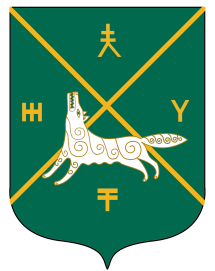 РЕСПУБЛИКА БАШКОРТОСТАН СОВЕТ СЕЛЬСКОГО ПОСЕЛЕНИЯКАИНЛЫКОВСКИЙ СЕЛЬСОВЕТМУНИЦИПАЛЬНОГО РАЙОНАБУРАЕВСКИЙ  РАЙОН452971,д.Каинлыково,ул.Молодежная, 7т.(34756)2-43-48,Adm_kainlik@mail.ru№ п/пНадпись на знакеОписание знака1231.Место купания (с указанием границ в метрах)изображение в зеленой рамке, надписьвверху, на знаке изображен плывущийчеловек; знак укрепляется на столбе белого цвета2.Место купания детей(с указанием границ в метрах)изображение в зеленой рамке, надписьвверху, на знаке изображены двое детей,стоящих в воде; знак укрепляется на столбе белого цвета3.Место купания животных(с указанием границ в метрах)изображение в зеленой рамке, надписьвверху, на знаке изображена плывущаясобака; знак укрепляется на столбе белого цвета4.Купаться запрещено(с указанием границ в метрах)изображение в красной рамке перечеркнуто красной чертой по диагонали из верхнего левого угла, надпись вверху, на знаке изображен плывущий человек; знак укреплен на столбе красного цвета5.Переход (переезд) по льдуразрешензнак зеленого цвета, надпись в центре;знак укрепляется на столбе белого цвета6.Переход (переезд) по льдузапрещензнак красного цвета, надпись в центре;знак укрепляется на столбе красного цвета